11.02.2015                                                                                                                                      №  2г. ЛипецкО   создании   комиссии по предупреждению ипротиводействию коррупции  в областномказенном учреждении "Государственный архив документов по личному составу Липецкой области"В целях повышения эффективности противодействия коррупции в областном казенном учреждении «Государственный архив документов по личному составу Липецкой области»      (ОКУ «ГАДЛС ЛО»), в соответствии с Указами Президента Российской Федерации  от 19 мая 2008 года  № 815 «О мерах по противодействию коррупции», от 11 апреля 2014 года №226 «О национальном плане противодействия коррупции на 2014-2015 годы», от 20 апреля 2013 года      № 309 «О мерах по реализации отдельных положений Федерального закона «О противодействии коррупции», Федеральным законом от 25 декабря 2008 года № 273-ФЗ  «О противодействии коррупции», Законом Липецкой области от 07 октября 2008 года № 193-ОЗ «О предупреждении коррупции в Липецкой области»ПРИКАЗЫВАЮ:           1. Создать комиссию по предупреждению и противодействию коррупции в                         ОКУ «ГАДЛС ЛО» в следующем составе:         2. Утвердить  Положение о комиссии по предупреждению и противодействию коррупции.         3. Контроль за исполнением настоящего приказа оставляю за собой.Директор                                                                                                         С.В. АндрееваС приказом  ознакомлены:             _______________     _________________    Е.В. Иванникова                                                         _______________      _________________    Е.А. Глотова                                                         _______________      _________________    Р.В. Трубникова                                                         _______________       ________________     Т.С. Монакова                                                              _________________      ___________________   С.В. Логинова01.09.2016                                                                                                                                      №  17г. ЛипецкО   новом составе  комиссии по предупреждению ипротиводействию коррупции  в областномказенном учреждении "Государственный архив документов по личному составу Липецкой области"В связи с кадровыми перемещениями в ОКУ «Государственный архив документов по личному составу Липецкой области» (ОКУ «ГАДЛС ЛО»)  и в целях повышения эффективности противодействия коррупции в ОКУ «ГАДЛС ЛО», в соответствии с Указами Президента Российской Федерации  от 19 мая 2008 года  № 815 «О мерах по противодействию коррупции», от 11 апреля 2014 года №226 «О национальном плане противодействия коррупции на 2014-2015 годы», от 20 апреля 2013 года  № 309 «О мерах по реализации отдельных положений Федерального закона «О противодействии коррупции», Федеральным законом от 25 декабря 2008 года № 273-ФЗ  «О противодействии коррупции», Законом Липецкой области от 07 октября 2008 года № 193-ОЗ «О предупреждении коррупции в Липецкой области»ПРИКАЗЫВАЮ:1.  Вывести из состава комиссии по предупреждению и противодействию коррупции в ОКУ «ГАДЛС ЛО» Трубникову Р.В. в связи с увольнением.2. Ввести в состав комиссии по предупреждению и противодействию коррупции в ОКУ «ГАДЛС ЛО» Кузьмичеву А.В. - начальника архивного отдела использования документов.3. Контроль за исполнением настоящего приказа оставляю за собой.Директор                                                                                                         С.В. АндрееваС приказом  ознакомлен (а):          _______________      _________________    А.В. Кузьмичева16.01.2018                                                                                                                                               №  1г. ЛипецкО   новом составе  комиссии по предупреждению ипротиводействию коррупции  в областномказенном учреждении "Государственный архив документов по личному составу Липецкой области"В связи с кадровыми перемещениями в ОКУ «Государственный архив документов по личному составу Липецкой области» (ОКУ «ГАДЛС ЛО»)  и в целях повышения эффективности противодействия коррупции в ОКУ «ГАДЛС ЛО», в соответствии с Указами Президента Российской Федерации  от 19 мая 2008 года  № 815 «О мерах по противодействию коррупции», от 11 апреля 2014 года №226 «О национальном плане противодействия коррупции на 2014-2015 годы», от 20 апреля 2013 года  № 309 «О мерах по реализации отдельных положений Федерального закона «О противодействии коррупции», Федеральным законом от 25 декабря 2008 года № 273-ФЗ  «О противодействии коррупции», Законом Липецкой области от 07 октября 2008 года № 193-ОЗ «О предупреждении коррупции в Липецкой области»ПРИКАЗЫВАЮ:1.  Вывести из состава комиссии по предупреждению и противодействию коррупции в ОКУ «ГАДЛС ЛО» Логинову С.В.2. Ввести в состав комиссии по предупреждению и противодействию коррупции в ОКУ «ГАДЛС ЛО» Комарову И.И. - начальника архивного отдела обеспечения сохранности и государственного учета документов.3. Контроль за исполнением настоящего приказа оставляю за собой.Директор                                                                                                                          С.В. АндрееваС приказом  ознакомлен (а):          _______________      _________________    И.И. Комарова13.11.2020                                                                                                            №  25г. ЛипецкО новом составе комиссии по предупреждению и противодействию коррупции в ОКУ «ГАДЛС ЛО»В целях повышения эффективности противодействия коррупции в ОКУ  «Государственный архив документов по личному составу Липецкой области» (ОКУ «ГАДЛС ЛО»), в соответствии с Указом Президента Российской Федерации от 19 мая 2008 года № 815 «О мерах по противодействию коррупции», Федеральным законом от 25 декабря 2008 года № 273-ФЗ «О противодействии коррупции», Законом Липецкой области от 07 октября 2008 года № 193-ОЗ «О предупреждении коррупции в Липецкой области»ПРИКАЗЫВАЮ:        1. Вывести из состава комиссии  по предупреждению и противодействию коррупции в ОКУ «ГАДЛС ЛО» Е.А. Глотову, И.И. Комарову.        2. Ввести в состав комиссии  по предупреждению и противодействию коррупции в  ОКУ «ГАДЛС ЛО»  Е.А. Карлову – ведущего архивиста архивного отдела использования документов, С.В. Логинову - заведующего архивохранилищем.        3.Приказ от 16.01.2018 №1 считать утратившим силу.Директор                     	  			                                          С.В. АндрееваС приказом ознакомлены:     _______________    ______________        Е.А. Глотова                                                  _______________   ______________        И.И. Комарова                                                  _______________   _______________      С.В. Логинова                                                  _______________   _______________      Е.А. Карлова09.02.2021                                                                                                            № 3г. ЛипецкО новом составе комиссии по предупреждению и противодействию коррупции в ОКУ «ГАДЛС ЛО»В целях повышения эффективности противодействия коррупции в ОКУ  «Государственный архив документов по личному составу Липецкой области» (ОКУ «ГАДЛС ЛО»), в соответствии с Указом Президента Российской Федерации от 19 мая 2008 года № 815 «О мерах по противодействию коррупции», Федеральным законом от 25 декабря 2008 года № 273-ФЗ «О противодействии коррупции», Законом Липецкой области от 07 октября 2008 года № 193-ОЗ «О предупреждении коррупции в Липецкой области»ПРИКАЗЫВАЮ:Утвердить следующий состав комиссии по предупреждению и противодействию коррупции в ОКУ «ГАДЛС ЛО»:        2. Приказы от 11.02.2015 № 2, от 01.09.2016 №17, от 16.01.2018 №1, от 13.11.2020 № 25 считать утратившими силу.Директор                     	  			                                          С.В. АндрееваС приказом ознакомлены:     ______________  _______________      Е.В. Иванникова                                                  _____________   _______________       Е.А. Глотова                                                  _____________   _______________      А.В. Кузьмичева                                                  _____________   _______________      Т.С. Монакова                                                  ______________ _______________      Е.А. Карлова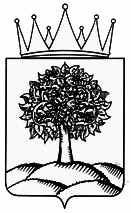 УПРАВЛЕНИЕ  ЗАГС И  АРХИВОВ  ЛИПЕЦКОЙ  ОБЛАСТИОбластное казенное учреждение"ГОСУДАРСТВЕННЫЙ АРХИВ ДОКУМЕНТОВ ПОЛИЧНОМУ СОСТАВУ ЛИПЕЦКОЙ ОБЛАСТИ"(ОКУ «ГАДЛС ЛО»)П Р И К А Зпредседатель комиссии                      -Андреева С.В.,директорзаместитель председателя комиссии-Иванникова Е.В.,заместитель директорасекретарь комиссии-Монакова Т.С.,ведущий архивист архивного отела обеспечения сохранности и государственного учета документовчлены комиссии:-Глотова Е.А.,главный бухгалтер (начальник отдела бухгалтерского учета и материально-технического  обеспечения)- Трубникова Р.В.,начальник архивного отдела использования документов-Логинова С.В.,начальник архивного отдела обеспечения сохранности и государственного учета документовУПРАВЛЕНИЕ  ЗАГС И  АРХИВОВ  ЛИПЕЦКОЙ  ОБЛАСТИОбластное казенное учреждение"ГОСУДАРСТВЕННЫЙ АРХИВ ДОКУМЕНТОВ ПОЛИЧНОМУ СОСТАВУ ЛИПЕЦКОЙ ОБЛАСТИ"(ОКУ «ГАДЛС ЛО»)П Р И К А ЗУПРАВЛЕНИЕ  ЗАГС И  АРХИВОВ  ЛИПЕЦКОЙ  ОБЛАСТИОбластное казенное учреждение"ГОСУДАРСТВЕННЫЙ АРХИВ ДОКУМЕНТОВ ПОЛИЧНОМУ СОСТАВУ ЛИПЕЦКОЙ ОБЛАСТИ"(ОКУ «ГАДЛС ЛО»)П Р И К А ЗУПРАВЛЕНИЕ  ЗАГС И  АРХИВОВ  ЛИПЕЦКОЙ  ОБЛАСТИОбластное казенное учреждение"ГОСУДАРСТВЕННЫЙ АРХИВ ДОКУМЕНТОВ ПОЛИЧНОМУ СОСТАВУ ЛИПЕЦКОЙ ОБЛАСТИ"(ОКУ «ГАДЛС ЛО»)П Р И К А ЗУПРАВЛЕНИЕ  ЗАГС И  АРХИВОВ  ЛИПЕЦКОЙ  ОБЛАСТИОбластное казенное учреждение"ГОСУДАРСТВЕННЫЙ АРХИВ ДОКУМЕНТОВ ПОЛИЧНОМУ СОСТАВУ ЛИПЕЦКОЙ ОБЛАСТИ"(ОКУ «ГАДЛС ЛО»)П Р И К А Зпредседатель комиссии                      -Андреева С.В.директорзаместитель председателя комиссии-Иванникова Е.В.главный хранитель фондов архивасекретарь комиссии-Монакова Т.С.ведущий архивист архивного отела обеспечения сохранности и государственного учета документовчлены комиссии:-Глотова Е.А.заместитель директора-Кузьмичева А.В.начальник архивного отдела использования документов-Карлова Е.А.ведущий архивист архивного отдела использования документов